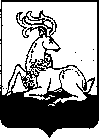 АДМИНИСТРАЦИЯОДИНЦОВСКОГО  ГОРОДСКОГО ОКРУГАМОСКОВСКОЙ ОБЛАСТИПОСТАНОВЛЕНИЕ23.01.2024   №   249г. ОдинцовоО внесении изменений в муниципальную программу Одинцовского городского округа Московской области «Архитектура и градостроительство» на 2023-2027 годыВ соответствии с п. 28 Порядка разработки и реализации муниципальных программ Одинцовского городского округа Московской области, утвержденным постановлением Администрации Одинцовского городского округа Московской области от 30.12.2022 № 7905, в связи с изменением объемов финансирования мероприятий на 2023 год, значений результатов выполнения мероприятий муниципальной программы Одинцовского городского округа Московской области «Архитектура и градостроительство» на 2023-2027 годы,ПОСТАНОВЛЯЮ:1. Внести в муниципальную программу Одинцовского городского округа Московской области «Архитектура и градостроительство» на 2023-2027 годы, утвержденную постановлением Администрации Одинцовского городского округа Московской области от 18.11.2022 № 6839 (в редакции от 17.11.2023 № 7766) (далее – Муниципальная программа), следующие изменения:1) в паспорте Муниципальной программы раздел «Источники финансирования муниципальной программы, в том числе по годам реализации программы (тыс. руб.):» изложить в следующей редакции:«                                                                                                                        »;приложение 1 к Муниципальной программе изложить в редакции согласно приложению к настоящему постановлению.Опубликовать настоящее постановление в официальных средствах массовой информации и разместить на официальном сайте Одинцовского городского округа Московской области в сети «Интернет».Настоящее постановление вступает в силу со дня его официального опубликования. Глава Одинцовского городского округа					            А.Р. ИвановИсп. Мамонова Е.Л.8(495)181-90-00 (доб.2423)Источники финансирования муниципальной программы, в том числе по годам реализации программы (тыс. руб.):Всего2023 год2024 год2025 год2026 год2027 годСредства бюджета Московской области4481,000004481,000000,000000,000000,000000,00000Средства бюджета Одинцовского городского округа 64276,1946519276,1946515000,0000015000,0000015000,000000,00000ИТОГО68757,1946523757,1946515000,0000015000,0000015000,000000,00000